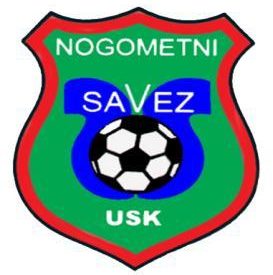 P  R  O  P  O  Z  I  C  I  J  ETAKMIČENJA   ZA  PRVENSTVO   KANTONALNE  LIGENS UNSKO-SANSKOG KANTONA  ZA TAKMIČARSKU  2021/2022  godinuBihać,  2021 godineBroj:390/2021Bihać,16.08.2021.godineIzvršni odbor NS USK-a na svojoj 8. sjednici koja je održana  dana 16.08.2021 godine a na prijedlog Takmičarske komisije NS USK-a usvojio je :                                                  P R O P O Z I C I J E                          TAKMIČENJA  ZA PRVENSTVO  KANTONALNE LIGE NS  USK-a                                          ZA TAKMIČARSKU  2021/2022 godinuOPĆE  ODREDBE                                                                 Član 1.Ovim propozicijama utvrđuje se način i postupak sprovođenja takmičenja seniora na nivou Kantonalne lige  Unsko-Sanskog kantona  u takmičarskoj 2021/2022 godini, a organizator takmičenja je Nogometni savez  Unsko-Sanskog kantona.                                                                 Član 2.Prvenstvo nogometnih klubova NS USK-a za  takmičarsku 2021/2022 godinu odvijat će se u okviru  jedinstvene lige seniora.                                                                 Član 3.U takmičenju za prvenstvo seniora NS USK-a za  takmičarsku 2021/2022 godinu sudjeluju klubovi sa prostora Nogometnog saveza Unsko-Sanskog kantona i to slijedeći klubovi:1. NK”Borac” Izačić2. NK”Mladost” Vrnograč3. NK”Željezničar 1973” Bos.Krupa4. NK”Ključ” Ključ5. NK”Omladinac” Sanica 6. NK”Bajer 99” Velagići 7. NK”Omladinac 75”Pokoj8. GNK”Bratstvo” Bos.KrupaUSLOVI ZA  UČESTVOVANJE U  TAKMIČENJU                                                                 Član 4. Za učestovanje u takmičenju Kantonalne lige pored ostalih,klubovi  moraju ispunjavati slijedeće uslove:Igrališta :a) da su igrači registrovani u skladu sa Pravilnikom o registraciji igrača NS/FS BIH,b) da su uredno registrovani i ovjereni u Comet infromacionom sistemu ,da imaju ovjerenu članarinu za 2021 godinu,c) ovjerene ljekarske preglede od nadležne zdravstvene ustanove, te iste unesene u Comet informacioni system, druge ovjere se neće prihvatiti, u protivnom klub neće imati pravo nastupa i snositi će takmičarske posljedici   u skladu sa ovim Propozicijama.d) da  posjeduje odgovarajuće igralište sa kvalitetnom travnatom plohom za igru ,sa prirodnom ili vještačkom podlogom dimenzija 100-110 m dužine  i  64-75 m širine. Teren mora biti travnat cijelom površinom i potpuno ravan da bi omogućio normalno kretanje.Teren sa vještačkom podlogom u svemu mora odgovarati propisima FIFA-e sa kvaltetom travnjaka i odgovarajućim certifikatom koji je propisala i izdala FIFA.Teren za igru mora biti odvojen od gledališta žičanom(zatvorenom) ogradom odgovarajućeg kvaliteta. Ograda mora biti udaljena najmanje 2(dva) m od uzdužne linije igrališa i 3(tri) m od poprečne linije iza vrata(golova) u visini kaznenog prostora.Minimalna visina ograde je 120 cm računajući sa nivoa tribina. e)  Igralište mora posjedovati  zaštitne kabine odgovarajućeg kvaliteta za rezervne igrače i stručno rukovodstvo ekipa za najmanje 13 (trinest) osoba i odvojenu kabinu za delegata utakmice,a sve zaštićene od kiše i vjetra.Kabine se postavljaju na uzdužnoj strani igrališta,propisno udaljene od terena za igru,odnosno uzdužne linije(2-3 m).f) Na stadionu moraju postojati svlačionice za obje ekipe i posebna svlačionica za suce.Sve svlačionice trebaju imati mokre čvorove-kupatila sa toplom vodom,za igrače najmanje 3 (tri) tuš ruže,a kod sudaca1(jedna) tuš ruža.Svaka svlačionica(sudijska posebno) treba imati  zaseban WC.g). Izlazak na teren i povrtak igrača  u svlačionicu,stručnih rukovodstava ekipa,delegate i sudijamora biti obezbijeđen i odvojen od gledalaca.h) Na stadionu treba biti posebna prostorija za sastavljanje zapisnika . Na stadionima klubova i za utakmice Kantonalne lige u službenom prostoru za zapisnik, klub domaćin treba da obezbijedi: -ispravan kompjuter sa štampačem i ispravnom internet konekcijom za potrebe COMET informacionog sistema. -ispravna telefonska linija i telefaks. -dovoljan broj stolica za organizacioni sastanak. Neispunjavanje uvjeta ove tačke sa sobom povlači disciplinske posljedice.i) Uz teren ili na tribinama, za snimatelja utakmice, mora biti izrađeno uzvišeno mjesto minimalne visine 3,0 metra na poziciji središnje crte igrališta kako bi se mogao pokriti cijeli teren za snimanje. Snimanje utakmica Kantonalne lige obvezno je sa uzvišenog mjesta koje je osigurano,fiksnom kamerom i  obavezno se mora snimati na CD ili DVD.Klub domaćin dužan je nakon završetka utakmice u roku od 60 minuta spržiti kompletnu utakmicu na CD ili DVD i uručiti delegatu utakmice koji je u obavezi proslijediti CD ili DVD odihrane utakmice putem pošte u NS USK-a na adresu Bosanskih gazija  b.b.-Sportska dvorana LUKE u ponedeljak, da bi se isti mogao preuzeti  iz pošte do  srijede i pregledati. Klub domaćin Kantonalne  lige USK-a obavezan je omogućiti snimanje utakmice zainteresiranom klubu gostu.j) Igralište mora biti primljeno od nadležne Komisije za prijem igrališta i registrirano  za odigravanje prvenstvenih utakmica.Zapisnik o prijemu-registraciji igrališta treba da je javno istaknut u  prostoriji gdje se sačinjava Zapisnik utakmice.OSTALI UVJETI                                                                   Član 5.1. Klub mora isunjavati uvjete iz Normativa miniuma stručno-pedagoškog rada za mlađe kategorije nogometaša u osnovnim Nogometnim organizacijama.2.  Klub treba organizirati nogometnu aktivnost sa takmičarskim ekipama predpionira (U-13), pionira  (U-15), kadeta  (U-17)  i  juniora  (U-19) od kojih je obavezan da sa selekcijom predpionira (U13) ,  selekcijom pionira (U 15) i selekcijom kadeta (U-17) zavisno od prijave kluba,  učestvuje  u stalnom  takmičenju koje organizira  Nogometni savez Unsko-Sanskog kantona.Klub koji ne ispunjava uslove iz predhodnog stave ne može se uključiti u takmičenje. 3.  Za prvenstvene utakmice klub domaćin,odnosno organizator  obavezan je osigurati najmanje 3 /tri/ lopte,koje u svemu moraju odgovarati propisima Pravila nogometne igre.U slučaju da se utakmica igra po snijegu-odnosno da je teren pokriven snijegom,lopta mora biti crvene boje.    4.  Klubovi koji ne ispunjavaju uvjete iz člana 4. “igrališta” ovih propozicija mogu u cilju provođenja takmičenja uzeti po zakup igralište nekog drugog kluba ili vlasnika potpisivanjem ugovora o korištenju igrališta, s tim da isto ispunjava uvjete člana 4.pod “igralište” ovih propozicija.5. Fudbalski/Nogometni klubovi Kantonalne lige USK-a koji su prijavili kategoriju  Seniora, moraju obavezno imati u sistemu takmičenja minimalno jednu (1) omladinsku selekciju (ovisno o kategorijama koje imaju : Pretpioniri, Pioniri ili Kadeti), a mogu prijaviti i sve  tri kategorije.6. Fudbalski/Nogometni klubovi koji nemaju Seniorski kategoriju obavezno moraju imati u sistemu takmičenja minimalno dvije (2) selekcije u omladinskoj kategoriji ovisno o kategorijama koje imaju ( Pretpioniri, Pioniri i Kadeti) a mogu prijaviti i sve tri selekcije.7. Omladinske škole Nogometa/Fudbala USK-a obavezno moraju imati u sistemu takmičenju minimalno dvije (2) selekcije (ovisno o kategorijama koje imaju : Pretpioniri, Pioniri i Kadeti), a mogu prijaviti i sve kategorije.                                                        Član 6.Takmičenjem u Nogometnoj ligi Unsko-Sanskog kantona rukovodi Izvršni odbor NS USK-a putem imenovanih komesara za takmičenje , komesara za suce i disciplinskog suca koje je imenovao IO NS USK-a.Kontrolu rada takmičarskih organa Nogometne lige NS USK-a vrše nadležne komisije i to: Komsija za takmičenje NS USK-a, Komisija za suce i suđenje NS USK-a i Disciplinska komisija NS USK-a, koje po potrebi održavaju sastanke sa takmičarskim organima Nogometne lige USK-a, vrše analizu takmičenja i suđenja Nogometne  lige kantona, vrše verifikaciju listi uspješnosti, te učestvuju u organizaciji, edukaciji i provođenju seminara Nogometne lige  USK-a.Takmičenje u   Nogometnoj ligi kantona  administrativno se vodi kroz COMET informacioni sistem.                                                       Član 7.Prvenstveno takmičenje u nogometnoj ligi USK-a provodit će se po dvostrukom bod sistemu  i  vremenski utvrđenom kalendaru sa 2 (dvije)takmičarske polusezone- jesen i proljeće .Kalendar i raspored takmičenja ,na prijedlog Takmičarske komisije,usvaja izvršni odbor NS USK-a najkasnije 30 /trideset/ dana prije početka jesenskog  odnosno proljetnog dijela prvenstva.Raspored utakmica za prvenstvo u okviru nogometne lige USK-a  određuje se ždrijebom takmčarskih brojeva klubova sudionika i primjenom „Bergerove tablice“, koji će biti izvršen mjesec dana prije početka takmičarske godine, a zbog specifičnosti takmičenja u Nogometoj ligi  kantona taj rok izuzetno može biti i produžen.                                                                          Član 8.Nakon utvrđenog rasporeda takmičenja za prvenstvene i  kup utakmice,klubovi su obavezni  u roku od 5 /pet/ dana da dostave  u Sekreterijat za takmičenje:Naziv igrališta  na kome će se igrati utakmiceMjesto odigravanja utakmicaSpisak igrača za tekuću takmičarsku godinuBoju dresova /gaćice,majice,štucne/,kao i rezervnu boju s kojom će klub nastupatiDan odigravanja utakmice /subota ili nedelja/                                                                  Član 9.Klub domaćin igra utakmice u mjestu  sjedišta kluba,a u nedostatku terena na drugom primljenom igralištu za koje je dobio saglasnost nadležnog organa,koji ne može biti van općine u kojoj je sjedište kluba.,izuzev ako se radi o terenu koji se nalazi na području druge općine,a nije udaljen više od  50 km od mjesta sjedišta kluba.Igralište koje klub prijavi pred početak takmičarske sezone ne može mijenjati tokom sezone,izuzev u iznimnim situacijama o kojima odlučuje takmičarski organ uz poštivanje principa regularnosti takmičenja.                                                                 Član 10.U interesu što regularnijeg završnog dijela takmičenja,3 (tri) posljednja kola  igraju se istog dana,u isto vrijeme,prema utvrđenom rasporedu takmičenja,izuzev ako nema utjecaja na tabelu,a klub domaćin ili gost imaju opravdan razlog za pomjeranje termina uz saglasnost oba kluba i komesara takmičenja.Klub je dužan na teren doći najkasnije 90 minuta prije utakmice i nastupiti sa najboljim sastavom,bez obzira na plasma ekipa I značaj postizanja rezultata na tim utakmicama.PROMIJENA TERMINA UTAKMICE                                                                  Član 11.Promjena termina odigravanja utakmice može se vršiti na osnovu podnesenog pismenog zahtjeva zainteresiranog kluba, koji mora biti podnesen komesaru/povjereniku za takmičenje NS USK-a, najkasnije osam (8) dana prije utvrđenog termina odigravanja utakmice, a koji u sebi sadrži razlog zbog kojeg se traži promjena termina utakmice s priloženom dokumentacijom iz koje se može utvrditi opravdanost podnesenog zahtjeva sa eventualnim prijedlogom za novi termin odigravanja utakmice. U slučaju kada zahtjev za promjenu termina nije podnesen u skladu sa prethodnim stavom, komesar/povjerenik za takmičenje  može promijeniti termin utakmice samo ukoliko je klub koji traži promjenu termina dostavio i pismenu saglasnost drugog kluba, što je moguće najkasnije tri (3) dana prije utvrđenog termina utakmice. Kada se utakmica odlaže zbog bolesti igrača (trovanja i slično), to se može učiniti ukoliko je bolesno najmanje 7 (sedam) standardnih igrača (igrači koji su odigrali najmanje 70% utakmica) u toku tekućeg jesenjeg ili proljetnog dijela prvenstva. Kada komesar/povjerenik za takmičenje NS USK-a  dobije pismeni zahtjev kluba za odgodu utakmice zbog bolesti igrača sa kompletnom validnom medicinskom dokumentacijom iz odgovarajuće medicinske ustanove (uredan, čitljiv i tiskan elektronski nalaz nadležnog specijaliste, dijagnoza, mišljenje o dužini bolovanja i sl.), donijet će odluku o odgodi utakmice.Kada je došlo promjene termina utakmice, komesar/povjerenik za takmičenje NS USK-a  će donijeti odluku da se ona odigra u prvom slobodnom terminu (ako su prestali razlozi zbog koje je utakmica odgođena), pod uslovom da svaki klub ima najmanje dva slobodna dana između odigravanja dvije utakmice.                                                                  Član 12.Utakmice se mogu igrati samo na terenu koji je podoban za igru. Klub domaćin je obavezan da teren pripremi za igru tako da bude potpuno pripremljen za odigravanje utakmice. Za svaku nepravilnost odgovoran je klub-domaćin, odnosno organizator utakmice. Da li je teren pripremljen za igru ili nije, odlučuje glavni sudac koji je određen da vodi utakmicu i to u trenutku koji je službeno određen za početak utakmice. Izuzetno, pregled može biti izvršen i ranije, ali istog dana i u nazočnosti oba kapitena i suca. Sudac koji je određen da vodi utakmicu jedini odlučuje da li je teren nepodoban za igru zbog nevremena, drugih okolnosti koje se smatraju višom silom, ili zbog nemarnosti kluba domaćina. Sudac i delegat obavezni su da u zapisnik unesu zaključak o neispravnosti terena ili zaključak da teren nije bio podoban. Delegat će zapisnik kroz COMET sistem dostaviti Komisiji za takmičenje.Ako se u toku takmičenja neka utakmica ne odigra zbog neobezbjeđenog terena krivicom kluba domaćina-organizatora utakmice ista se na osnovu člana 59. Pravilnika o nogometnim/fudbalskim takmičenjima NS/FS  BiH ima registrovati službenim rezultatom 3:0(par-forfe) u korist protivnika-gostujuće ekipe.NAJMANJI BROJ IGRAČA                                                                   Član 13.Utakmica ne može da počne ako jedan od timova ima manje od 7 (sedam) igrača, shodno članu 40. Pravilnika o nogometnim takmičenjima/natjecanjima NS/FS BIH i pravilu III Pravila nogometne igre. Igrači koji nisu upisani do početka utakmice u zapisnik, ne mogu nastupati na utakmici. Ako jedan tim za vrijeme trajanja utakmice ostane sa manje od 7 (sedam) igrača, sudac je dužan zaustaviti igru, a ako u roku od 5 (pet) minuta klub ne nastupi s minimalnim brojem igrača, sudac je dužan da odsvira kraj utakmice, shodno članu 40. Pravilnika o nogometnim takmičenjima N/FS BIH i pravila III Pravila nogometne igre. U slučaju da klub napusti teren ili prekine prvenstveni ili KUP susret zbog nedostatka barem 7 (sedam) potrebnih igrača za nastup na utakmici, pored natjecateljskih odluka i registracije utakmica u korist protivnika klub će biti kažnjen novčanom kaznom u iznosu od 500,00 KM. Svaki klub prijavljuje u zapisnik 18 (osamnaest) igrača. U igri sudjeluje 11 (jedanaest) prijavljenih igrača, a tokom utakmice mogu se izvršiti 3 (tri) zamjene. Klubovi koji nemaju minimalno 14 (četrnaest) igrača u zapisniku utakmice snosit će disiciplinsku sankciju u iznosu od 50,00 KM.Predstavnici klubova obavezni su dostaviti delegatu sastav ekipa sa ispravnim igračkim legitimacijama i akreditacijama službenih osoba kluba, najkasnije 60 minuta prije početka utakmice. Spisak mora biti ovjeren i potpisan od zvaničnog predstavnika kluba. Spisak prijavljenih igrača mora sadržavati podatke svih igrača prijavljenih u COMET sistemu. Delegat utakmice dužan je sačuvati dostavljene sastave igrača, te na traženje nadležnih komisija iste dostaviti u Sekretarijat takmičenja.OPREMA NOGOMETAŠA/FUDBALERA                                                                    Član 14.Klubovi moraju poštivati boju sportske opreme kluba protivnika, koju su prije početka prvenstva prijavljeni u Sekretarijat saveza i objavljena u biltenu NS FBiH. Timovi na jednoj utakmici ne mogu igrati u istim ili sličnim bojama sportske opreme. U slučaju da se podudara boja opreme kod dva tima dresove će promijeniti domaća (prvoimenovana) ekipa, a delegat utakmice je obavezan prijaviti tim zbog zanemarivanja boje sportske opreme a klub će snositi disciplinsku odgovornost. Klubovi su dužni kontaktirati i usaglasiti boje opreme 48 sati prije zvaničnog termina odigravanja utakmice, u skladu sa prijavljenim osnovnim bojama. Brojevi na dresovima moraju odgovarati onima na popisu igrača u zapisniku o utakmici. Ako su dresovi prugasti ili šareni, brojevi moraju biti na jednobojnoj podlozi. Za vrijeme odigravanja utakmice igrači na poleđini dresova moraju imati vidljive brojeve propisane veličine.ORGANIZACIJA UTAKMICE - DUŽNOSTI  KLUBOVA                                                                    Član 15Organizaciju utakmice provode klubovi koji igraju na domaćem terenu. Klub domaćin isključivo je nadležan za red i sigurnost prije, tokom i nakon utakmice i bit će pozvan na odgovornost zbog bilo kojeg incidenta, te može biti kažnjen u skladu sa odredbama Disciplinskog pravilnika NS/FS BiH. Klub domaćin je obavezan pripremiti teren za igru, a odluku o podobnosti terena za odigravanje utakmice donosi glavni sudija. Svaki klub dužan je na teren doći 90 minuta prije utakmice i nastupiti sa najboljim sastavom tima. Neizvršavanje obaveza iz ovog člana povlači disciplinsku odgovornost prema odredbama Disciplinskog pravilnika N/FS BiH.                                                                     Član 16.Klub domaćin dužan je omogućiti delegatu održavanje organizacionog sastanka (brifinga) sat i pol prije odigravanja utakmice sa službama koje vrše organizaciju utakmice, službama zaduženim za sigurnost, vođama ekipa, rukovodstvom stadiona i medicinskom službom. Zapisnik se sastavlja u za to predviđenoj posebnoj prostoriji, uz prisustvo sudaca, delegata i predstavnika klubova.                                                                     Član 17.Najkasnije sat prije odigravanja utakmice, ovlašteni predstavnici klubova dostavljaju delegatu utakmice na uvid nogometne iskaznice igrača koji toga dana nastupaju, kao i takmičarske akreditacije za službenog predstavnika, komesara za bezbjednost, glavnog trenera, pomoćne trenere, ljekara i fizioterapeuta. Na klupi kluba Nogometne lige kantona mogu sjediti glavni trener i treneri samo sa validnom TAKMIČARSKOM trenerskom AKREDITACIJOM kao dozvolom za rad za određenu godinu. Takmičarske akreditacije glavnog trenera i trenera moraju biti propisno ovjerene i registrovane u Comet informacionom sistemu  za 2021. godinu  od strane Centra za edukaciju kadrova N/FS BiH. Takmičarske akreditacije službenog predstavnika, Komesara za bezbjednost, ljekara i fizioterapeuta Nogometne lige kantona validne su ako su izdane od strane NS USK-a za kalendarsku 2021. godinu (prvi dio sezone), a zatim i za 2022. godinu (drugi dio sezone). Delegat je obavezan da u zapisnik upiše ime i prezime službenog predstavnika, glavnog trenera, trenera, liječnika i fizioterapeuta jedne i druge ekipe i upiše broj licence (obavezno i naznaku „PRO“, „A“ , „B“ i “C” Nacionalna). Ako delegat utakmice utvrdi da službeni predstavnik, glavni trener, pomoćni trener, ljekar ili fizioterapeut nema odgovarajuću licencu, neće im dozvoliti da uđu u ograđeni dio terena za igru. Delegat je obavezan prije utakmice izvršiti identifikaciju osoba u kabinama za rezervne igrače, na način što će utvrditi da li se fotografije sa licenci i akreditacija podudaraju sa likom osoba, kao i da li se prijavljene osoba sa licencama zaista i nalaze u kabinama. Provjeru je potrebno izvršiti i za liječnika i fizioterapeuta. Klub Nogometne lige Kantona  je obavezan da ima i kod NS USK-a akreditiranog komesara za bezbjednost pod prijetnjom disciplinskih sankcija, što delegat konstatuje i upisuje u delegatski izvještaj. Sve službene osobe obavezne su tokom cijele utakmice vidno istaknuti takmičarske akreditacije.Klub koji  se nije odazvao seminaru akreditiranja službenih lica klubova Kantonalne i omladinske lige: Službeni predstavnik (2 slike, kopija lične karte, popunjen upitnik),Komesar za bezbjednost (2 slike, kopija lične karte, popunjen upitnik),Fizioterapeut (2 slike, kopija diplome medicinske škole ili medicinskog tehničara,popunjen upitnik),Doktor (2 slike, kopija diplome medicinskog fakulteta,popunjen upitnik), Obavezni su svoje Akreditacije izraditi svakim radnim danom ponedeljak-petak u kancelariji NS USK-a.Klubovi koji ne budu imali akreditacije a uredno  su pozvani na seminar i obavješteni putem propozicija Takmičenja za 2021/2022 godinu, snositi će novčanu kaznu u visini jedne akreditacije koja iznosi 40,00 KM tj. Snosit će novčanu kaznu za one akreditacije koje nema tj. 40,00KM po  akreditaciji.Za klubove Prve i Druge lige NS FBIH vrijede akreditacije sa viših nivoa, koji budu upisani u zapisnik utakmice i koji budu sjedili na klupi i na utakmici obavljali dužnost Komesara za bezbjednost, službenog predstavnika, fizioterapeuta i doktora što će NS USK-a provjeriti njihove iskaznice putem Comet sistema da li su validne).Klub koji nema licenciranog trenera i koji nije upisao kurs za sticanje C, B, A, i PRO licence i koji nije iste produžio na seminaru trenera za  2021 godinu , biće kažnjen sa 100,00 KM za svaku utakmicu za koju ne bude imao trenera na klupi.	              Član 18.Klub domaćin obvezan je na svim utakmicama postaviti na jarbole državnu zastavu Bosne i Hercegovine , zastavu Nogometnog/fudbalskog saveza BIH, te zastavu NS USK-a. Mogu se postaviti zastave Federacije BiH, NS Federacije BiH, klubova kao i zastava fair-playa. Postavljanje drugih zastava nije dozvoljeno. Istaknute zastave moraju biti istih dimenzija. Klub domaćin dužan je da poduzme sve mjere u cilju osiguranja osoba: članova gostujuće ekipe, sudaca, kontrolora i delegata, kako za vrijeme odigravanja utakmice, tako i po završetku utakmice, sve do napuštanja igrališta i mjesta odigravanja utakmice.                                                                      Član 19.Domaći klub je također dužan da osigura odgovarajuću dežurnu redarsku službu sa dovoljnim brojem redara vidljivo obilježenih,voditelja osiguranja (komesara bezbjednosti),te prisustvo pripadnika MUP-a /najmanje dva(2) policajca/, licenciranog ljekara ,fizioterapeuta i dežurno vozilo hitne medicinske pomoći sa medicinskom opremom (može se koristiti adekvatno osobno vozilo,kombi ili auto sa četvoro vrata-karavan/   i sa vozačem, te nosila sa osobljem za iznošenje ozlijeđenih igrača izvan terene za igru, a po potrebi i druge službe. Klub domaćin obavezan je izvršiti prijavu utakmice (javnog skupa) kod nadležne policijske uprave i delegatu utakmice dokazati da je utakmica prijavljena kod PU ili da je izdato odobrenje (shodno važećim zakonskim odredbama), kao i pravovremeno osigurati da pripadnici MUP-a budu prisutni na organizacionom sastanku i za vrijeme odigravanja utakmice. Bez pripadnika MUP-a, voditelja osiguranja (komesara bezbjednosti) i redara, vozila hitne medicinske pomoći, te ljekara minimalno fizioterapeuta (akreditiranih kod NS NS USK-a) utakmica se neće igrati. Klub domaćin obavezan je postupiti u skladu sa prethodnim odredbama ovog člana, jer se u protivnom utakmica neće odigrati, a isti će snositi sve posljedice neodigravanja utakmice. Tri sata prije početka utakmice i za vrijeme odigravanja zabranjeno je prodavanje alkoholnih pića unutar objekta na kojem se igra utakmica. Sva bezalkoholna pića mogu se točiti samo u plastičnim čašama.Klub domaćin obavezan je osigurati snimanje utakmice i orginalni snimak sa cijelim tokom utakmice is vim dešavanjima vezanim za utakmicu zapečaćen u kovertu,odmah po završetku utakmice ili najkasnije 30 minuta po završetku utakmice uručiti delegatu utakmice,koji ne smije snimak pregledati nego ga  je zapečaćenog  dužan dostaviti takmičarskom organu. U slučaju da klub domačin ne osigura snimanje utakmice i ne postupi u skladu sa naprijed navedenim u predhodnom stavu bit će kažnjen novčanom kaznom u iznosu od  100,00 KM i snosit će disciplinske posljedice u skladu sa odredbama Disciplinskog pravilnika NS/FS BiH. Klub domaćin obavezan je omogućiti snimanje utakmice gostujućoj ekipi,ako to isti zahtjevaju.Za nepoštivanje obaveza,protiv kluba  domaćina primijenit će se disciplinske mjere po odlukama Disciplinskog pravilnika  NS/FS BiH i posebnoj Odluci Izvršnog odbora NS USK-a. Klubovi su odgovorni za ponašanje svojih navijača,službenih osoba,članova i navijača i svake druge osobe koja obavlja dužnost na utakmici u ime kluba.SLUŽBENI  PREDSTAVNIK KLUBA :                                                                          Član 20.Svaki klub na utakmicama stalnog takmičenja mora odrediti službenog/zvaničnog predstavnika kluba. Predstavnik kluba mora prisustvovati redovnim seminarima NS USK-a i mora biti akreditiran od strane NS USK-a. Predstavnik kluba ne može biti trener ekipe koji je dobio takmičarsku akreditaciju u toj takmičarskoj godini, niti trener koji je u toj takmičarskoj godini dobio takmičarsku akreditaciju za vođenje drugog kluba. Predstavnik kluba za vrijeme odigravanja utakmice mora imati istaknutu akreditaciju izdatu od strane NS USK-a.KOMESAR ZA BEZBJEDNOST/VODITELJ OSIGURANJA:                                                                           Član 21.Klub organizator je dužan odrediti voditelja osiguranja/komesara bezbjednosti, kao osobu nadležnu za sva pitanja bezbjednosti i sigurnosti na stadionu u sklopu organizacije utakmice. Voditelj osiguranja/komesar bezbjednosti može biti: a) osoba koja je dio uprave –administracije kluba; b) osoba ili kompanija za zaštitu izvan uprave– administracije kluba sa mandatom kluba datom kroz pisani ugovor Osoba ili kompanija koja zadovoljava kriterij, mora prisustvovati redovnim seminarima NS USK-a  i mora biti biti akreditirana od strane NS USK-a. Voditelj za sigurnost/komesar bezbjednosti mora imati iskustvo o pitanjima koja su povezana s kontrolom publike, zaštitom i sigurnošću na nogometnim objektima, javnim redom, pitanjima ulaznica i organizacijom utakmica. Zadaci voditelja osiguranja/komesara bezbjednosti, njegove obaveze i prava moraju biti u skladu sa svim odredbama iz Pravilnikom o bezbjednosti na stadionima.PRAVO NASTUPA IGRAČA NA UTAKMICI                                                                          Član 22.Na prvenstvenim utakmicama mogu nastupati  igrači koji su stekli pravo igranja prema odredbama Pravilnika o registraciji ,statusu i transferu NS/FS BiH ,ukoliko su navršili 17 godina života,kao i igrači koji su navršili 16 godina,ali sa obaveznim  specialističkim ljekarskim pregledom kojim se proglašava  sposobnim za nastupanje na utakmicama seniorskog uzrasta.Odobrenje se mora ovjeriti u nadležnom kantonalnom/županijskom savezu, a vrijedi četiri mjeseci od dana izdavanja. Ukoliko im je to pravo potvrđeno od nadležnog organa i isto mora biti upisano u nogometnu legitimaciju. Da bi nastupio na utakmici, igrač mora ispoštovati sve procedure koje su propisane usljed pandemije COVID-19. U sastavu prijavljenog tima Nogometne lige kantona, mora se nalaziti najmanje pet (5) igrača mlađih od 21 godine života, od kojih tri (3) obavezno moraju početi utakmicu i biti u igri cijelim tokom utakmice, u suprotnom klub snosi takmičarske i disciplinske posljedice a Na osnovu žalbe oštećenog kluba ( koja mora biti blagovremeno najavljana u roku od 24 sata, a pismeno obrazloženje sa dokazom o uplaćenoj taksi mora se dostaviti u roku od 48 sati po odigranoj utakmici u sekretarijat takmičenja  shodno propozicijama takmičenja), biće donijeta odluka o registraciji utakmice  . Igrača mlađeg od 21 godine na utakmici Kantonalne lige NS USK-a može zamjneniti stariji samo u slučaju kada je klub prethodno izvršio dvije izmjene, a izmjene igrača mlađeg od 21 godine vrši se zbog povrede ili crvenog kartona te je u tom slučaju dopušteno da klub u igri ima manje od tri igrača mlađa od 21 godineZa takmičarsku 2021/2022 godinu, kao igrači mlađi od 21 godine života smatraju se igrači rođeni 01.01.2000. godine i mlađi. Na osnovu žalbe oštećenog kluba ( koja mora biti blagovremeno najavljana u roku od 24 sata, a pismeno obrazloženje sa dokazom o uplaćenoj taksi mora se dostaviti u roku od 48 sati po odigranoj utakmici u sekretarijat takmičenja  shodno propozicijama takmičenja), biće donijeta odluka o registraciji utakmice  rezultatom 3:0 (par-forfe) u njegovu korist, ukoliko nije postigao bolji rezultat, ako je protivnički klub: 1.) nastupio sa igračem koji za njega nije registrovan; 2.) nastupio sa igračem za koga je u predviđenom roku, prema odredbama Pravilnika o registraciji, statusu i transferu NS/FS BiH utvrđeno da je registrovan za dva kluba, ili je registrovan nepravilnom primjenom propisa o registraciji, a ukoliko se nakon roka za prigovor nadležnom organu za registraciju utvrdi da je igrač nepravilno registrovan, klub snosi samo disciplinske posljedice; 3.) nastupio sa pravilno registrovanim igračem, koji ne ispunjava uslove iz propozicija odgovarajućeg takmičenja; 4.) nastupio sa igračem za kojeg nije utvrđen identitet prema odredbama ovog Pravilnika i propozicijama odgovarajućeg takmičenja; 5.) nastupio sa igračem koji se nalazi pod kaznom zabrane nastupanja, ili suspenzijom, ili ukoliko je klub nastupio pod suspenzijom; 6.) nastupio sa igračem koji nije upisan u zapisnik prije početka utakmice; 7.) zamijenio više od dozvoljenog broja igrača na toj utakmici ili je nastupio sa igračem koji je na istoj utakmici prethodno bio zamijenjen; 8.) nastupio sa igračem starijih godišta u odgovarajućem timu prema odredbama                                                                     Član 23.Klub može imati više registrovanih igrača stranih državljana, s tim što najviše 4 (četiri) igrača stranih državljana mogu biti upisani u zapisnik i imaju pravo nastupa na jednoj utakmici. U slučaju nastupanja većeg broja stranih igrača, suprotno navedenom stavu ovog člana utakmica će biti registrovana službenim rezultatom (3:0) par forfe za protivnika u skladu sa članom 76. stav 3. Pravilnika o nogometnim natjecanjima NS/FS BiH, a klub će snositi disciplinsku odgovornost. Shodno članu 32. stav 3. Pravilnika o registraciji NS/FS BiH, u toku takmičarske sezone klub može po osnovu ustupanja registrirati naviše četiri igrača, s tim što najviše tri mogu nastupiti na jednoj utakmici. Shodno članu 9. stav 1. Pravilnika o registraciji, statusu i transferu NS/FS BiH, klubovi su dužni sve registrirane igrače osigurati od povreda, trajnog invaliditeta i smrti, ako su isti nastali prilikom treniranja, takmičenja, putovanja na takmičenje i putovanja na treninge Protiv kluba koji ne poštuje ove odredbe povest će se disciplinski postupak prema odredbama Disciplinskog pravilnika N/FS BiH, a klub može imati disciplinske i natjecateljske posljedice.	                                                         Član 24.Na svim prvenstvenim utakmicama igrači moraju imati uredne sportske legitimacije izdate od nadležnog organa za registraciju sa ovjerenom članarinom za tekuću godinu.IDENTITET  IGRAČA                                                                            Član 25.Na prvenstvenim utakmicama mogu nastupiti samo igrači čiji je identitet utvrđen putem sportske legitimacije izdate od nadležnog organa za registraciju, a u slučaju njenog nedostatka identitet će se utvrditi na osnovu javne isprave: lične karte ili pasoša. Ukoliko se identitet igrača utvrđuje na osnovu javne isprave, klub je obavezan na zahtjev komesara/povjerenika za takmičenje dostaviti u k/ž savez u kojem je sjedište lige sportsku legitimaciju u roku od 24 sata od odigrane utakmice. Delegat će navesti broj osobne iskaznice ili putovnice, a u izvještaj i sve ostale relevantne podatke (matični broj, datum rođenja i dr.). Identitet se u pravilu utvrđuje prije početka utakmice. Za igrače koji su zakasnili na početak utakmice, odnosno na početak drugog dijela, a upisani su u zapisnik sa utakmice, identitet se utvrđuje za vrijeme odmora između dva dijela igre i neposredno po završetku utakmice.LJEKARSKI PREGLED  IGRAČA                                                                     Član 26.Svaki igrač mora imati ljekarski pregled sa ubilježenim datumom , ovjeren (pečat) i potpisan  od strane Zdravstvene ustanove koja je određena za pregled sportista i doktorom koji je pregledao igrača. Izuzetno, može imati zvaničnu ljekarsku potvrdu (sa tačnim datumom i pečatom ljekara i ustanove) o izvršenom ljekarskom pregledu u navedenoj zdravstvenoj ustanovi, što se može primijeniti izuzetno i samo za jednu utakmicu, nakon čega pregled mora biti unsen u Comet informacioni sistem. Ljekarski pregled važi 6 (šest) mjeseci, a za igrače mlađe od 17 godina 4 (četiri) mjeseca. Igrač koji nije upisan u zapisnik utakmice, ili koji nije izvršio ljekarski pregled, ne može nastupati na prvenstvenim utakmicama. Protiv kluba i igrača koji prekrši odredbe ovog člana bit će pokrenut disciplinski postupak prema odredbama Disciplinskog pravilnika N/FS BiH.NEDOLAZAK I NEODIGRAVANJE UTAKMICE,PREKID UTAKMICE I NENASTUPANJE RADI SUSPENZIJE                                                                     Član 27.Ako u roku od 15 minuta od određenog vremena za početak utakmice stalnog natjecanja jedan tim ne nastupi sa potrebnim brojem igrača, sudac će priopćiti kapitenu tima koji je nastupio da se utakmica neće odigrati i to će upisati u zapisnik. Klub koji se ne opravdano ne pojavi na utakmici, dužan je drugom klubu isplatiti troškove koje je klub imao za organizaciju utakmice u  fiksnom iznosu od 120,00 KM, isti je u obavezu uplatiti na žiroračun kluba koji je oštećen u roku od 48 sati i dostaviti peti primjerak uplatnice delegatu na slijedećoj utakmici u suprotnom neće moći igrati utakmice zbog automatske suspenzije.Izuzetno, u slučajevima da klub nije mogao da nastupi uslijed više sile, sudac će sačekati i nešto duže, ali će voditi računa o tome da utakmica može da se završi na vrijeme. Ukoliko je utakmica prekinuta iz razloga više sile, a prije isteka 80 % regularnog vremena, ili nije odigrana, natjecateljski organ će utvrditi novi termin za odigravanje utakmice. Klub koji ne uplati prvu ratu kotizacije za troškove takmičenja/natjecanja i dugovanja po odlukama disciplinskih organa iz prethodnog takmičarskog/natjecateljskog perioda, najkasnije petnaest (15) dana pred početak jesenjeg takmičenja/natjecanja, automatski je suspendiran, utakmica ovog kluba neće se igrati, a nakon dvije neodigrane utakmice smatrat će se da je klub istupio iz takmičenja/ natjecanja. Druga rata kotizacije i kazne po odluci DK NS FBiH/disciplinskog suca imaju se platiti najkasnije petnaest (15) dana prije početka proljetne polusezone. U suprotnom, nastupa sankcija kao iz prethodnog stava ovog člana. Delegat je obavezan na brifingu prije prve utakmice prvog dijela prvenstva, a isto tako i prije prve utakmice drugog dijela prvenstva izvršiti provjeru uplate kotizacije kao i uplate dugovanja po izrečenim disciplinskim mjerama. Ukoliko klubovi ne prilože dokaz o uplati kotizacije i dugovanja po disciplinskim mjerama u cijelosti, delegat neće dozvoliti da se utakmica odigra o čemu će odmah obavijestiti komesara/povjerenika za takmičenje/natjecanje.Ekipa koja prvi put u toku Takmičarske godine neopravdano neodigra ili ne ode na utakmicu gubi istu službenim rezultatom  3:0 ,te se kažnjava oduzimanjem 3 (tri) boda.                                                                                                       Ekipa koja drugi put u toku Takmičarske godine sa nekom od selekcija neopravdano  neodigra ili ne ode na utakmicu, smatrat će se da je klub odustao od takmičenja saamo sa tom selekcijom  , ako usljed svoje krivice nije odigrao 2 (dvije) utakmice u toku takmičarske godine  kažnjava se i novčanom kaznom u iznosu od 700,00 KM i snositi će disciplinske sankcije shodno Diciplinskom Pravilniku NS/FS BIH.Klub koji se prijavi u takmičenje za Takmičarsku 2021/2022 godinu, a nakon obavljenog žrijeba, svojom krivicom odustane od takmičenja ili u toku takmičarske sezone 2021/2022 godine samo inicijativno  odustane od daljnjeg takmičenja , kažnjava se novčanom kaznom u iznosu od 1.000,00 KM.DELEGAT  UTAKMICE                                                                          Član 28.Za sve prvenstvene utakmice, nadležni organ će delegiranjem odrediti delegata utakmice sa usvojene liste delegata Nogometne lige kantona za sezonu 2021/2022, koji zastupa takmičarsko rukovodstvo i ima vrhovni nadzor na utakmici. Nakon žrijebanja, delegat dobiva nalog Sekretarijata k/ž saveza u sjedištu lige putem interneta ili pošte, u čijem sadržaju mora biti navedeno mjesto, datum i sat odigravanja utakmice. U slučaju da na utakmicu ne dođe određeni delegat ili njegov zamjenik, dužnost delegata će obaviti sudac susreta. Delegat je obavezan da 90 minuta prije početka utakmice održi radni sastanak (brifing) sa predstavnicima klubova, sudijama utakmice, komesarom za bezbjednost kluba domaćina i predstavnikom policije. Kašnjenje na radni sastanak – brifing povlači disciplinsku odgovornost. Delegat utakmice Nogometne lige kantona zapisnik i izvještaj sa utakmice dostavlja kroz COMET sistem. Po završetku utakmice u roku od 1 sat zapisnik sa utakmice sastavljen putem COMET informacionog sistema, sravnjavaju delegat i sudac, nakon čega delegat zaključi izvještaj fair-playa, a sudac utakmice svojom šifrom zaključuje zapisnik sa utakmice. Delegat utakmice je obavezan u roku od 48 sata po odigranoj utakmici  u COMET informacionom sistemu zaključiti delegatski izvještaj i izvještaj kontrole suđenja u suprotnom će snositi sankcije.Delegat je dužan od Kluba domaćina  nakon završetka utakmice u roku od 60 minuta preuzeti  sprženu kompletnu utakmicu na CD ili DVD i proslijediti CD ili DVD odigrane utakmice putem pošte u NS USK-a na adresu Bosanskih gazija  b.b.-Sportska dvorana LUKE u ponedeljak, da bi se isti mogao preuzeti  iz pošte do  srijede i pregledati u suprotnom će delegate snositi sankcije 1 ciklusa nedelegiranja zbog neizvršavanja svoje dužnosti blagovremeno.Delegat je obavezan na svaku utakmicu Kantonalne i Omladinske lige nositi sa sobom laptop i stik/modem sa internet konekcijom sa karticom  koje je obezbjedio NS USK-a za sve delegate kantonalne i omladinske lige a koje su svi delegati koji su prisustvovali seminaru dobili.Delegate su obavezni za svaku utakmicu Kantonalne i Omladinske lige dopuniti karticu odnosno voditi računa d aim je stik sa internet konekcijom  uvijek dopunjen kako bi mogli nesmetano  obavljati svoju dužnost po nalogu NS USK-a.Delegati i suci koji na vrijeme ne obave svoju dužnost ( delegate zaključiti fer-play, sudac zaključiti utakmicu)snosit će disciplinske sankcije nedelegiranje najmanje 1 ciklusa.Delegate je dužan na brifingu prije početka utakmice tražiti od gostujuće ekipe uplatnicu na kojoj se vidi uplata službenih lica utakmice iz prethodnog kola, ukoliko klub nije isplatio službena lica iz prethodnog kola isti je dužan uplatiti na licu mjesta delegatu utakmice kako bi odigrao utakmicu. Određivanje delegata vrši komesar/povjerenik za takmičenje kojeg je imenuje  IO NS USK-a   u saradnji sa Komisijom za takmičenje NS USK-a.   . Delegat na utakmicama Nogometne lige kantona daje brojčanu ocjenu suđenja kroz COMET informacioni sistem, jer na istoj nije uvedena institucija posmatrača suđenja. Ukoliko na utakmici dođe do incidenta, prekida utakmice i sl. delegat je obvezan u roku 24 sata dostaviti dopunsko izvješće, a na zahtjev Komisije ili Sekretarijata i u drugim situacijama. Na poziv Sekretarijata ili takmičarskog organa, delegat je dužan izvještaj ili dopunski izvještaj dostaviti i ranije.Delegati(aktivni igrači i treneri) ne mogu obavljati dužnost delegata na istom rangu takmičenja na kojem zvanično igraju i  obavljaju trenersku dužnost. SUCI  UTAKMICE                                                                          Član 29.Sve prvenstvene utakmice Nogometne lige Kantona mogu voditi samo suci sa ispitom i zvanjem kantonalnog sudije i kandidati za zvanje Kantonalnog sudije.Prema Pravilniku o sucima i suđenju NS FBiH liste sudaca su prohodne i utakmice Nogometne lige Kantona mogu suditi i suci sa više liste. Određivanje sudaca za prvenstvo Nogometne lige Kantona delegiranje vrši komesar/povjerenik za suce kojeg imenuje IO NS USK-a  u saradnji sa Komisijom za suce i suđenje NS USK-a. Sudac dobiva „nalog za suđenje“ u kojem se navode svi podaci potrebni za obavljanje dužnosti (ekipe, mjesto odigravanja utakmice, datum i vrijeme).                                                                           Član 30. Sudac utakmice je dužan da prije početka utakmice pregleda i odluči da li je teren sposoban za igru ili nije. Ako sudac utvrdi da je teren nesposoban za igru, to konstatira na zapisniku u skladu sa članom 39. Pravilnika o nogometnim natjecanjima N/FS BiH i o tome obavijestiti na sastanku koji drži delegat sat i pol prije početka utakmice. Sudac Nogometne lige Kantona izvještaj piše u COMET informacionom sistemu. Sudija je dužan da nakon utakmice u svom izvještaju navede podatke koji se odnose na postignute pogotke, opomenute i isključene igrače, a prema potrebi i druge podatke, ako se radi o prekidu utakmice, neredu, tuči, uključujući eventualne prijave i zaključi utakmicu najksanije 1 sat od odigravanja iste.Ukoliko delegirani sudac ne dođe na utakmicu Nogometne lige Kantona, istu će suditi prvi pomoćni sudac, a ako i on ne dođe sudit će drugi pomoćni sudac. Ukoliko na utakmicu ne dođe ni jedan od delegiranih sudaca, klubovi će se sporazumjeti da utakmicu sudi jedan od prisutnih sudaca. Ako sporazum između klubova ne bude postignut, onda će delegat odlučiti koji će od prisutnih sudaca suditi utakmicu. Sporazum o izboru sudaca mora biti pismeno utvrđen prije početka utakmice. Zapisnik o sporazumu potpisuju oba kapetana, predstavnici klubova i delegat. Ako se klubovi nisu sporazumili o izboru suca pa je istog odredio delegat, to se mora konstatirati u posebnom zapisniku sa utakmice, koji je sastavni dio zapisnika. Ukoliko na utakmicu ne dođe jedan ili obojica pomoćnih sudaca, glavni sudac će odlučiti o izboru pomoćnih sudaca. Ocjenu uspješnosti suđenja za suca susreta daje delegat na posebnom obrascu za kontrolu suđenja. Protiv suca koji ne dođe na zakazanu utakmicu, povest će se disciplinski postupak prema odredbama Disciplinskog pravilnika NS/FS BiH.SUSPENZIJA                                                                           Član 31.Suspendirani tim, odnosno svi timovi suspendiranog kluba, ne mogu nastupiti na prvenstvenim utakmicama sve dok traje suspenzija. Sve odigrane utakmice u vrijeme suspenzije izrečene radi neizvršavanja pravosnažnih odluka nadležnih organa ili neizvršenja nespornih obaveza nastalih iz natjecanja predviđenih ovim Propozicijama, registrirat će se 3:0 (par-forfe) u korist protivnika. Ako suspendirani tim nastupi na javnoj utakmici, protiv njega se pokreće disciplinski postupak prema odredbama Disciplinskog pravilnika. Kazna će se primijenit i na klub koji nastupi protiv suspendiranog ili kažnjenog kluba ukoliko je blagovremeno a najkasnije 48 sati prije odigravanja utakmice obaviješten o suspenziji ili kazni kluba.ŽALBE I ODLUČIVANJE PO ŽALBAMA                                                                           Član 32.O regularnosti utakmice stalnog takmičenja može se rješavati na osnovu žalbe oštećenog kluba i izvještaja službenih lica. Pod oštećenim klubom u smislu prethodnog stava podrazumijeva se svaki klub koji je oštećen rezultatom utakmice na koju se ulaže žalba.Žalbe po svim osnovama moraju se telegrafski ili faksom najaviti u roku od 24 sata po odigranoj utakmici, a pismeno obrazloženje sa dokazom o uplaćenoj taksi utvrđenoj odlukom i ovim propozicijama, ima se dostaviti u roku od 48 sati. Ukoliko rok za najavu i ulaganje žalbe ističe u nedjelju ili na državni praznik, rok za najavu i ulaganje produžava se za prvi naredni radni dan. Žalba se dostavlja nadležnom takmičarskom organu u dva primjerka.                                                                                                                                                     Član 33.Neblagovremeno najavljene,neobrazložene,netaksirane ili nedovoljno taksirane žalbe neće se uzimati u postupak,već će se odbaciti,a utakmica će se registrovati postignutim rezultatom.Odluke o uloženim žalbama bit će donijete u roku od 8 /osam/ dana od dana prijema žalbe.                                                                           Član 34.Za utakmice o žalbama u prvom stepenu odlučuje Komisija za takmičenje.                                                                           Član 35.Žalba na prvostepenu odluku komisije za takmičenje  podnosi se Apelacionoj komisiji nogometnog saveza Unsko-Sanskog kantona u roku od osam (8) dana od dana prijema pismene odluke prvostepenog organa, uz dokaz o uplaćenoj taksi, shodno odluci IO NS USK-a  o iznosu taksi, rok za žalbu može biti i skraćen ukoliko je to neophodno zbog sportskih razloga, a prema odluci nadležnog organa NS USK-a. Drugostepena odluka je konačna. Protiv odluke drugostepenog  organa, može se podnijeti zahtjev za zaštitu zakonitosti, Izvršnom odboru nogometnog saveza  Unsko-Sanskog kantona u roku od osam (8) dana od dana prijema odluke drugostepenog organa.REGISTRACIJA UTAKMICA                                                                 Član 36.Komesar za takmičenje/natjecanje vrši registraciju odigranih utakmica najkasnije u roku od 21 dan od dana odigravanja tih utakmica. Komesar vrši i registraciju neodigranih i prekinutih utakmica a sve u skladu sa važećim propisima. Komesar za takmičenje/natjecanje registraciju odigranih utakmica može izvršiti putem e-maila, telefona ili telefaksa. Ako je uložena žalba, rok za registraciju utakmice produžava se do konačne odluke. Ako na utakmicu nije uložena žalba, a ne postoje uvjeti za registraciju po službenoj dužnosti sa 3:0 (par-forfe), utakmica se registrira postignutim rezultatom. Ako je prvostepena odluka pravosnažna, ili je donesena drugostupena odluka koja je konačna, jednom registrirana utakmica ne može biti poništena, izuzev u postupku pred Izvršnim odborom NS USK-a. DISCIPLINSKE ODREDBE                                                                           Član 37.O disciplinskim prekršajima igrača, službenih predstavnika (trener, ljekar, fizioterapeut, zvanični predstavnik kluba, komesar za sigurnost) i klubova koji sudjeluju u takmičenju, odlučuje se na osnovu Disciplinskog pravilnika NS/FS BiH i posebnih odluka  NS USK-a. Prvostepene odluke o disciplinskim prekršajima donosi nadležni Disciplinski sudija NS USK-a u roku od 8 /osam / dana po odigranoj utakmici,odnosno podnesenoj prijaviDrugostepene odluke po žalbama na odluke disciplinskog organa donosi Apelaciona komisija, a žalba ovom organu podnosi se u roku od osam (8) dana nakon prijema pismene prvostepene odluke putem prvostepenog organa. Drugostepene odluke o disciplinskim prekršajima su konačne. Protiv odluke drugostepenog organa, može se podnijeti prijedlog za zaštitu zakonitosti. Uz Zahtjeve koje riješava Izvršni odbor NS USK-a u skladu sa važećim propisima uplaćuje se taksa po Odluci o načinu finansiranja i cijenama usluga članovima Saveza koju imate na službenoj Web stranici NS USK-a.Automatska kazna zabrane igranja jedne prvenstvene ili kup utakmice nastaje poslije svake treće javne opomene koju igrač dobije na prvenstvenoj ili kup utakmici u toku jedne takmičarske godine, a automatski prestaje poslije prvenstvene ili kup utakmice na kojoj je igrač morao da pauzira, pa i u slučaju nastupa igrača pod automatskom kaznom na toj utakmici. Javne opomene (žuti karton) radi kojih je igrač dobio crveni karton ne evidentiraju se, evidentira se samo crveni karton.Svi klubovi NS USK-a obavezni su da svoje igrače koji su pozvani u jednu od Reprezantacija NS USK-a (Pretpioniri, Pioniri, Kadeti, Juniori, Senior i KUP Regija) da moraju se odazvati na službeni poziv ispred NS USK-a, u suprotnom će snositi disciplinske sankcije i kaznu od 500,00KM.VRIJEME TRAJANJA UTAKMICE :                                                                            Član 38.Utakmice se igraju dva puta po 45 minuta. Odmor između poluvremena traje 10 do 15 minuta. Ova odredba je u skladu sa Pravilima nogometne igre.UTVRĐIVANJE PLASMANA                                                                 Član 39.Plasman klubova na tabeli utvrđuje se prema odredbama člana 46. Pravilnika o nogometnim takmičenjima NS/FS BiH.FINANCIJSKE ODREDBE                                                                            Član 40.Svaka prvenstvena utakmica podliježe troškovima koje snosi klub domaćin ,a troškovi se isplaćuju na osnovu priloženog naloga NS  USK-a.Sudijama i delegatu utakmice  isplaćuju se slijedeći troškovi:taksa  za suđenje  i  putni troškovi.Taksa za službena lica utakmice  iznosi :  delegat  utakmice………………………………….. 60,00 KM+ 3KM za dopunu stika sa internetom ako mu domaćin ne obezbjedi internet konekciju.glavni sudija  utakmice ……………………….……60,00 KMpomoćni sudija – prvi asistent utakmice……….…50,00 KMpomoćni sudija – drugi asistent utakmice ……… 50,00 KM Obračun putnih troškova prevoza do mjesta odigravanja utakmica i nazad  vrši sekretar kluba uz prisustvo delegata i glavnog sudca utakmice uz nadzor tehničkog sekretara NS USK-a , obračun će se vršiti po daljinaru koji je napravio NS USK-a , a po formuli kilometraža u oba pravca x trenutna cijena goriva x 20% i samo se jedan prevoz naplaćuje – najduža relacija.Sve isplate vrše se poslije utakmice.Klubovi koji uplatu troškova utakmice  vrše putem žiro računa,dužni su troškove  uplatiti  svakoj službenoj osobi pojedinačno na njivo tekuće žiro račune ,u roku od 48 sati po odigranoj utakmici.Ukoliko klub ne isplati službena lica ili ih djelomično isplati,dužan je iste uplatiti najkasnijedo naredne utakmice,te su dokaz o  uplati  dužni  dati na uvid  delegatu  na  prvoj  narednoj  prvenstvenoj ili kup  utakmici.Neispunjavanje finansijskih obaveza u datom roku prema službenim licima ,nastupa automatska suspenzija kluba. U slučaju da utakmica nije odigrana iz razloga za koji službena lica ne snose krivicu,a doputovali su u mjesto odigravanja i na stadion,pripada  im jedan putni trošak,a delegatu i taksa, shodno odluci IO NS USK-a.                                                                         Član 41.Ostali troškovi takmičenja padaju na teret svih klubova kao vid kotizacije koju treba uplatiti prije početka takmičenja. Kotizacija za cijelo takmičenje  iznosi 700,00 KM,a odnosi se na troškove vođenja utakmica i druge prateće izdatke vezane za takmičenje i rada Nogometnog saveza.Svaki klub je dužan prvi dio kotizacije od 350,00 KM (50%) uplatiti prije početka takmičenja,a drugi dio na početku proljetnog dijela  takmičenja u 2022.godini.Klub koji ne uplati kotizaciju za takmičenje biće suspendovan i snosiće disciplinske posljedice po odredbama Disciplinskog pravilnika NS/FS BiH.    POSEBNE  ODREDBE                                                                             Član 42.Taksa na žalbe po bilo kojem osnovu iz Propozicija za klubove članove NS USK-a i pojedince uplaćuje se na žiro račun NS USK-a broj: 338-500-22005184-45 Unicredit Zagrebačka banka.                                                                              Član 43.Prvaku Kantonalne lige  obavezno  se dodjeljuje  pehar u trajno vlasništvo od strane Nogometnog saveza Unsko-sanskog Kantona.Odluke o dodjeli pehara i priznanja donosi Izvršni odbor NS USK-a na prijedlog Komisije za takmičenje . Izvršni odbor NS USK-a može dodijeliti i druga priznanja.                                                                                Član 44.Za vrijeme odigravanja prvenstvenih i kup utakmica u igralištu pored terena za igru,u zaštićenim kabinama,mogu se nalaziti slijeće lica:1.predstavnik kluba sa odobrenjem kluba i licencom NS USK-a,2.šef stručnog štaba koji uredno registrovan u Comet informacionom sistemu,3.trener i pomoćni trener kluba koji uredno registrovan u Comet informacionom sistemu,4.rezervni igrači u sportskoj opremi: 7 /sedam/,5. Doktor kluba sa ispravnom legitimacijom NS USK-a,6. Fizioterapeut sa ispravnom legitimacijom NS USK-a licencom.                                                                       Član 45. Prvoplasirana ekipa iz nogometne lige Kantona ostvaruje plasman u viši rang takmičenja. ZAVRŠNE  ODREDBE                                                                              Član 46.Za utakmice Kantonalne lige NS USK-a primjenjivaće se Plan mjera i procedura COVID – 19 u skladu sa epidemiološkom situacijom i Odlukama nadležnih organa Federacije BIH i Odlikama Izvršnog odbora NS USK-a , NS FBIH i NS/FS BIH.Za sve što nije  predviđeno ovim Propozicijama važe odredbe Pravilnika o nogometnim/fudbalskim takmičenjima NS/FS BiH,odredbe Disciplinskog pravilnika NS/FS BiH i odredbe ostalih normativnih akata NS/FS BiH i  NS F BiH .                                                                               Član 47.Izmijene i dopune ovih Propozicija vrše se prema istom postupku ,kao i njihovo donošenje.Stupanjem na snagu ovih Propozicija prestaju važiti odredbe ranijih Propozicija.                                                                               Član 48.Propozicije stupaju na snagu danom donošenja, a objavljuju se na službenoj Web stranici NS USK-a.                                 .                                                                                                 Predsjednik        Amir Medić 